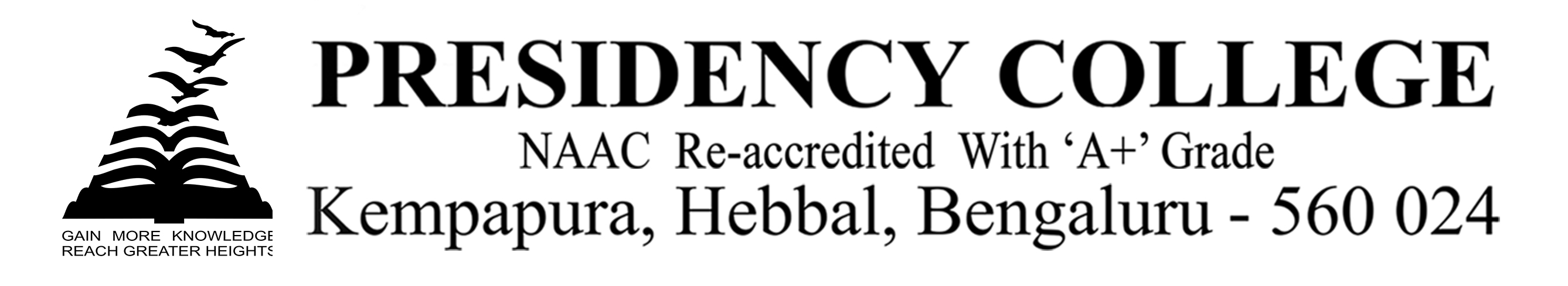 IT Fest-2019Program Name: IT Fest -2019Date: 25/9/2019 Time/Duration: 1 dayTotal Number of Participants: 20Name of Resource Person(s)/Organization: ST. Claret CollegeVenue: ST. Claret CollegeThe students of DCA Department took part in the Intercollegiate IT Fest-2019 on 25-09-2019 at ST. Claret College, Bangalore. They exhibited their talents, skills and won several prizes in the fest. Our students had performed extra-ordinarily throughout the Fest and they had brought laurels to the college by winning the overall runners up with 15 individual trophies for the college.  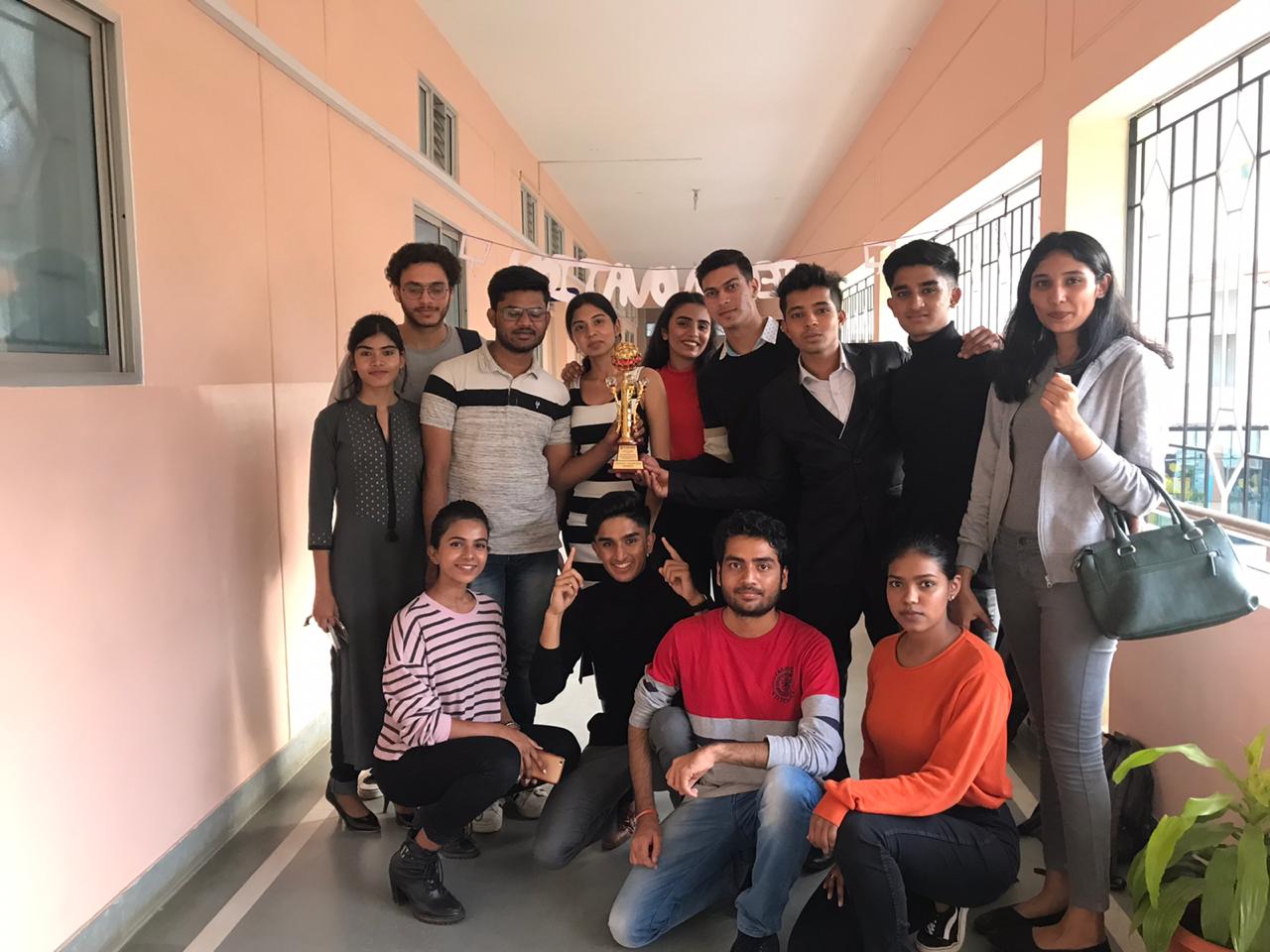 Overall Runners up at ST.Claret College  DatesEVENTPRIZEPARTICIPANT25/9/19IT QuizIIISiddharth & Aneesh25/9/19Graphic Designing1stJaimin25/9/19CodingIIAvinash and Utpal25/9/19IT Fashion show1st prize with Rs 5000Vandana ,Urusa and team